Lessons 1 and 2Wave-Particle Duality of MatterParticles are discrete objects with mass (m) and velocity v; they have kinetic energy (½mv2), momentum (mv) and angular momentum mvr and should obey Newton’s Laws of motionWaves are vibrating disturbances by which energy is transmitted; waves have an amplitude (A), a frequency (f), a wavelength (λ) and a speed (v); v = fλ; electromagnetic waves travel at the speed of light, c, so c = fλ; waves undergo diffractionEvidence that waves have particle-like properties came from:Planck: particles cannot emit arbitrary amounts of energy, but only specific packets called photons; the energy of each photon is given by E = hf; the phenomenon is known as the quantisation of energyEinstein: in the photoelectric effect; energy must be above a certain energy per photon to remove an electron from a metal; this energy is needed to overcome each electron’s binding energy; any excess energy is given to the electron as KE (hf = BE + KE)Compton: the wavelength of light increased when it interacted with a free electron; the change in wavelength (and loss of energy) was consistent with the conservation of energy and momentum to be expected from a collision between two particlesMaxwell: photons behave as if they have momentum (p) =  = ; the change in momentum expected from the Compton effect is consistent with the observed change in wavelengthEvidence that particles have wave-like properties came from:Davisson-Germer (and also Thomson) experiment, which produced a diffraction pattern from a beam of electrons, proving the particles such as electrons had wave-like propertiesHeisenberg: developed the uncertainty principle; the minimum uncertainty in deducing both the position (x) and momentum (p) of a particle: ; this means that it is not possible to know the precise position and momentum of a particle at the same timede Broglie formalised the wave-particle duality of matter by applying Maxwell’s equation to particles:	momentum p = mv =  so λ = ; this is the de Broglie wavelength and is consistent with the wavelength observed by Davisson, Germer and ThomsonLessons 3 and 4Development of the atomic model post-RutherfordIn the Rutherford model of the atom, the electrons cannot be static or they would fall into the nucleus; furthermore, Rutherford’s model contained no consideration of quantisation, but the fact that atoms produce line spectra, rather than continuous spectra, suggests that electrons can only occupy certain fixed energy levels; in other words they are quantised When subjected to radiation, electrons may move from their ground state into an excited state; when returning to their ground state or another lower energy state they will emit radiation corresponding to ΔE; the emission spectrum of the hydrogen atom results in various spectral series, the Lyman series is the series of transitions down to n = 1; the Balmer series is the series of transitions down to n = 2; the Paschen, Brackett and Pfund series are the series of transitions down to n = 3, 4 and 5 respectively; the wavelength of these transitions is given by , where RH is the Rydberg constantBohr explained his model of the hydrogen atom by postulating that the angular momentum was quantised and had to be a whole number multiple of , so mvr = Firstly, combine the centripetal law (F = ) (1) with the law of electrostatic attraction (F =  = ) (2) to get two expressions:r in terms of v			r =  (3)KE =  (4) in terms of r	KE =  =  (5)Then take Bohr’s postulate (mvr = ) (6 and 7) to it and rearrange to get a quantised expression for v in terms of r: v =  (8)Then substitute (8) into (3) to get a quantised expression for r in terms of fundamental constants:					r =  (9)				The total energy of an electron E = KE + PE (10); combine (5) (KE = ) and the expression for PE in an electrostatic field (PE = - ) (11) to get an expression for the total energy of an orbiting electron in terms of r:	E =  -  = -  (12)Substitute (9) into (12) to get an expression for E in terms of fundamental constants:					E = - () (13)The energy of an emitted photon is the difference in energies of the two states E2 – E1 = ΔE (14)					ΔE = - () + () =  (15)The wavelength of an emitted photon is given by the expression ΔE = , so  =  (16)Substituting (15) into (16) gives  =  so RH =  = 1.1 x 107 m-1This value of RH, based on five fundamental constants, can account for the emission spectrum of hydrogen to within 0.5%But Bohr couldn’t explain why only certain energy states were permitted or the fine structure of spectral lines for atoms other than hydrogen (Bohr’s model only had principal quantum numbers)Sommerfeld adapted Bohr’s model by suggesting that more than one value of angular momentum was possible for electrons with the same principal quantum number, by introducing the possibility of elliptical orbits; he introduced azimuthal (or angular momentum) quantum numbersDe Broglie explained quantisation by comparing an electron to a standing wave around a nucleus; the circumference of the orbit must be an integer multiple of the wavelength for the wave to sustain itselfIf an electron has wave properties, it must be described by a wave equation, or wavefunction (ψ), which describes how the amplitude of a wave varies in space; the wavefunction for an electron in an atom was successfully developed by Schrodinger in 1926 and is called the Schrodinger equation; the Schrodinger can accurately predict the energies and shapes of atomic orbitalsLesson 5The Schrodinger EquationDeriving the Schrodinger EquationSchrodinger considered the electron to be a standing wave; standing waves have nodes, which are points of zero amplitude which do not change with time; three-dimensional harmonic standing waves satisfy the differential equation: 2ψ = - ψSchrodinger combined this equation with:The de Broglie equation: substituting λ with the de Broglie wavelength gives			2ψ = -  ψ a classical particle expression for energy 		E = U + 	so 	v2 = To give the Schrodinger equation:		2ψ = -  (E – U)ψ	or 	2ψ +  (E – U)ψ = 0In summary, an oscillating body with mass m, potential energy E and total energy U has a wave associated with it of an amplitude given by the wavefunction ψ, which describes the location of the particle in spaceThe magnitude of ψ is the amplitude of the wavefunction, so the value of ψ2 is the intensity, or the probability of finding an electron in a particular space; the integral of ψ2 across all three dimensions should be equal to 1the real solutions to the Schrodinger equation specify the possible energy states the electron can occupy (eigenvalues) and identifies the corresponding wavefunctions (eigenfunctions); each eigenfunction is called an orbital and each type of orbital has a particular eigenvalue; each wavefunction consists of a radial component, which determines the eigenvalue, and an angular component, which determines the number of each type of orbital and their shapeSolving the Schrodinger EquationThe Schrodinger equation can be applied to the hydrogen atom by using the electrostatic law U = -  (Z = number of protons, e = unit of charge, r = distance from nucleus); solving this in three dimensions using polar coordinates (r, φ and θ) gives three different differential equations for each term; solving each differential equation gives a different types of quantum number, which between them describe the energy, shape and number of different orbitals in an atom as follows:Solving the Schrodinger equation for the hydrogen atom gives the same Eigenvalues as Bohr, provided that l = 0The potential energy is a more complex function for atoms with two electrons:U =(-  -   +  );  the Schrodinger equation cannot be solved for polyelectronic atoms as these variables cannot be separated; but approximations can be made to provide approximate solutionsOrbitals with the same energy are said to be degenerateA node is region in space in which Ψ = 0, and so there is zero probability of finding an electron there; s-orbitals do not have nodes other than at infinite distance from the nucleus; all other orbitals have nodesLesson 6Covalent BondingBond length and bond energyPotential energy decreases as attraction between nuclei and electrons outweighs repulsion between electrons and nuclei; the potential energy reaches a minimum at the most stable internuclear distance; below this distance repulsion dominates, minimum energy is most stable internuclear distance; this distance is the bond length and the potential energy at this distance is the bond energy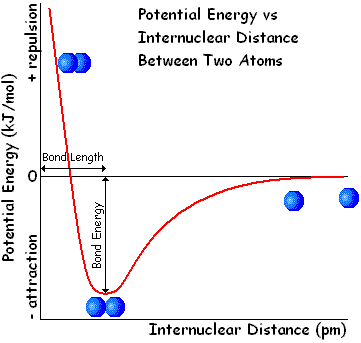 Valence bond theoryValence bond theory considers bonds as molecular orbitals formed by overlapping atomic orbitals; like an atomic orbital, a molecular orbital can only contain two electrons, so is formed either by two singly occupied orbitals overlapping (normal covalent bond) or by a fully occupied orbital overlapping with an empty orbital; in some cases, atoms will promote paired electrons into empty orbitals in order to increase bonding capacity, which in turn should decrease potential energyThe most stable overlap is direct overlap along the internuclear axis but it is only possible to place one molecular orbital here; this is known as a σ-bond; indirect overlap is also possible; above and below or either side of the internuclear axis (ie in the xy and xz planes if the internuclear axis is x) these are known as π-bonds; up to two π-bonds can form between the same two atoms in addition to a σ-bondThe bond order is the number of covalent bonds formed between two atoms:σ-bonds can be formed by the head-on overlap of s, p or d orbitals; the orientation of s, p and d orbitals around an atom is not conducive to arranging the bonds in space according to VSEPR theory, so all occupied atomic orbitals not in core energy levels and not involved in π-bonding undergo hybridisation as follows:s-orbital + p-orbital  2 x sp orbitals (linear arrangement; 180o)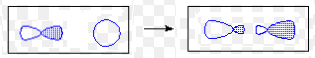 s-orbital + 2 x p-orbital  3 x sp2 orbitals (trigonal planar arrangement; 120o)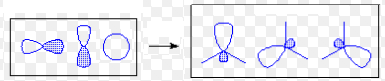 s-orbital + 3 x p-orbital  4 x sp3 orbitals (tetrahedral arrangement; 109.5o)	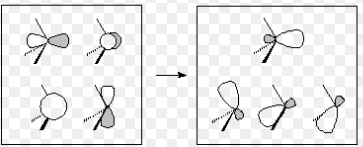 The relative energies of these hybridised orbitals relative to the energy of the s and p orbitals is as follows: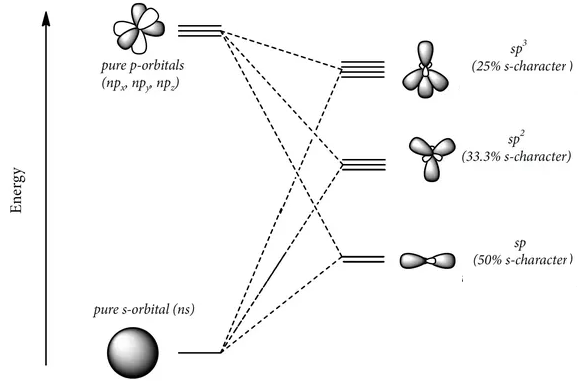 s-orbital + 3 x p-orbital + d-orbital  5 x sp3d orbitals (trigonal bipyramidal arrangement; 90o and 120o)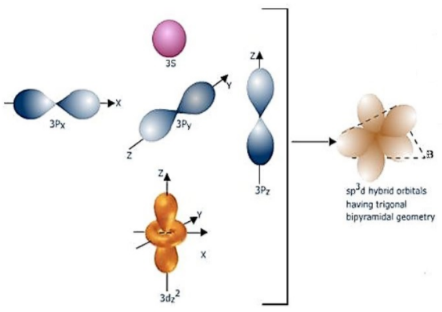 s-orbital + 3 x p-orbital + 2 x d-orbital  6 x sp3d2 orbitals (octahedral arrangement; 90o)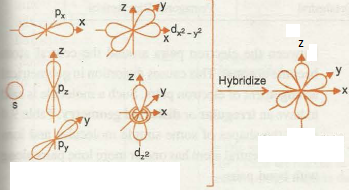 π-bonds can be formed by the sideways overlap of p or d orbitals; s orbitals and hybridised orbitals do not have the correct geometry for π-bond formation so any p or d orbitals involved in π-bond formation must remain unhybridisedThe angle between hybridised orbitals assumes that all electron pairs are equidistant from the nucleus of the central atom and so repel equally; lone pairs are the closest so repel the most, followed by electron pairs in bonds with less electronegative atoms, followed by electron pairs in bonds with equally electronegative atoms, followed by electron pairs in bonds with more electronegative atoms; these may result in bond angles being slightly more or less than the angle in the regular arrangementLesson 7Molecular orbital theoryValence bond theory is able to explain some molecular properties but not all; a better theory is molecular orbital theory; consider atomic orbitals as waves – they can overlap constructively or destructively to form molecular orbitals; two atomic orbitals overlap to form a bonding orbital (constructive) and an antibonding orbital (destructive)Head on overlap by s or px orbitals produces a σ-orbital (bonding) and a σ*-orbital (anti-bonding):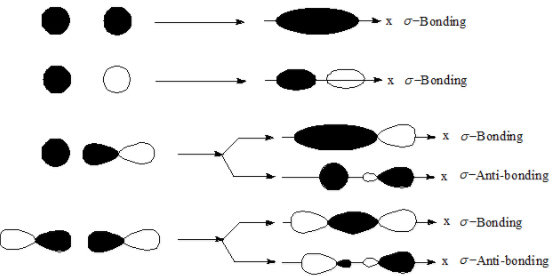 Sideways overlap by py and pz orbitals produces a π-orbital (bonding) and a π*-orbital (anti-bonding):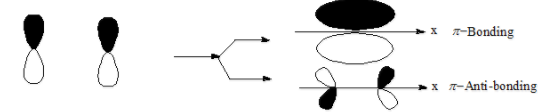 Electrons fill molecular orbitals according to the Aufbau principle, in the same way as they would fill atomic orbitalsH2, He2, H2+, H2-, He2+ all use σ1s and σ*1s only: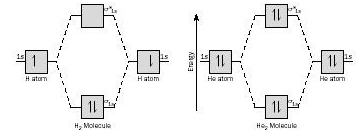 In homonuclear diatomic molecules of Period 2 atoms, the σ1s and σ*1s molecular orbitals are filled first; the energies of the remaining orbitals might be expected to be: σ2s < σ*2s < σ2px < π2py = π2pz < π*2py = π*2pz < σ*2pxThere is some hybridisation of the 2s and 2px orbitals, which has the effect of lowering the energy of σ2s and σ*2s and increasing the energy of σ2px and σ*2px; if the 2s and 2p orbitals are similar in energy, this happens to a greater extent and the effect can be sufficient to move σ2px above π2py and π2pz in energy; this is the case in Li2, Be2, B2, C2 and N2 (because the 2s and 2p orbitals are closer in energy) but not in O2 or F2 (because the 2s and 2p orbitals are further apart in energy)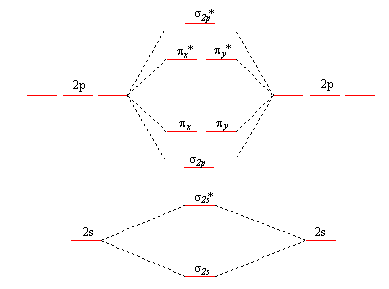 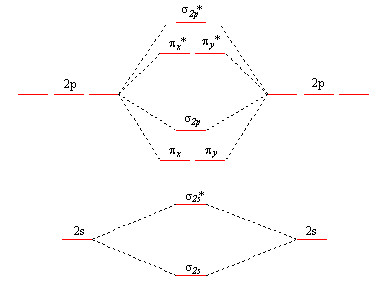 		Li2, Be2, B2, C2 and N2			O2, F2 and Ne2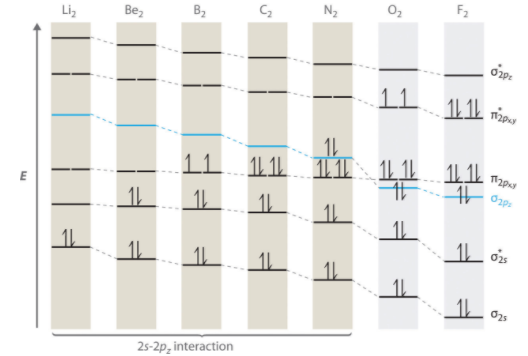 Lesson 8Similar molecular orbital diagrams can be used to predict the electronic structures of heteronuclear atoms such as CO and NO; the same molecular orbitals are created, although the energies of the atomic orbitals in C and N are higher than the equivalent energies in Oassuming no hybridisation between 2s and 2p, the molecular orbital diagram would appear as follows: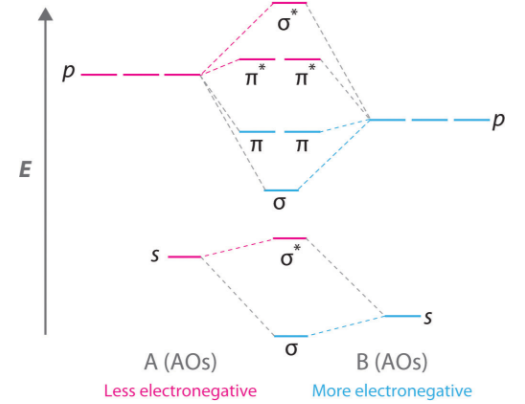 Mixing of 2s and 2p orbitals is likely, however as the 2s orbitals in A are similar in energy to the 2px orbitals in B; it is therefore likely that σ2s is higher in energy than π2py and π2pz: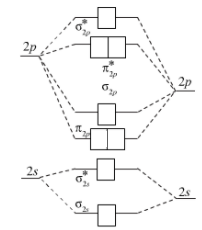 In diatomic molecules between atoms in which equivalent orbitals have very different energies, such as H with Li, F or Cl, the 1s orbitals in H will mix with whichever orbital on the other atom is closest in energy to it and can overlap; these two atomic orbitals will form a bonding and antibonding molecular orbitals, and the remaining electrons will be non-bonding; eg for HF: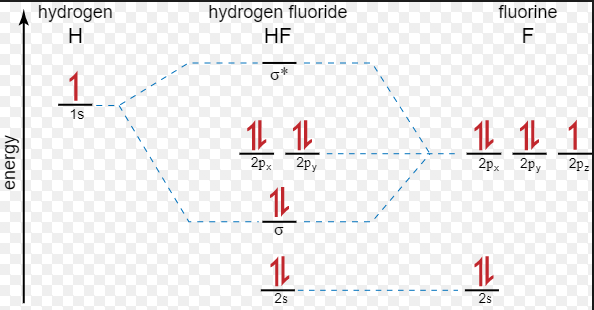 Molecular orbital theory is very useful in predicting the bond order likely to be found in diatomic species; a bond order of 1 means a single bond; a bond order of 2 means a double bond etcthe bond order can be calculated using the equation bond order = 0.5 (number in bonding orbitals – number in antibonding orbitals)the bond order can be used to make qualitative comparisons of the bond lengths and bond energies in different species; in different diatomic species with the same nuclei, the higher the bond order, the higher the bond dissociation energy and the shorter the bond lengthbond energies and bond lengths also depend on other factors, such as the charge on the nuclei and the number of electrons in lower energy levelsMolecular orbital theory can also be used to predict the number of unpaired electrons in a molecule, and hence whether it will be paramagnetic or diamagnetic; if a molecule has unpaired electrons, these electrons can align themselves to a magnetic field and will be attracted to the poles of a magnet; this is known as paramagnetism; paired electrons cannot do this and hence the orbitals are distorted by the magnetic field, creating a small repulsion known as diamagnetismWhen subjected to radiation, molecules behave like atoms; electrons may move from their ground state into an excited state; in so doing they absorb and emit radiation and this can be analysed by spectroscopyLesson 9ResonanceSome structures exhibit resonance; this happens when there is more than one Lewis structure which describes the bonding in the molecule or ion; the species adopt a resonance hybrid of two or more Lewis structures; in effect the electrons are in molecular orbitals which stretch across more than two atoms; in other words the electrons are delocalised; molecular orbitals across more than two atoms are possible when the are available atomic orbitals of suitable energy and orientation in adjacent atomsEvidence for resonance comes in three forms:bond lengths, angles and energies identical when individual Lewis structures predict a combination of single and double bonds, or a combination of double and triple bondsbond lengths and energies intermediate between known values for single/double/triple bondsgreater stability than expected if the electrons were localised; this increased stability is known as the “resonance energy”; the greater the number of classical Lewis structures contributing to the resonance structure, the greater the resonance energyMost resonance structures consist of two or more equally stable structures which contribute equally to the structure; however there are also less stable structures which can make a smaller contribution to the resonance energy; the greater the number of covalent bonds which are formed, the more stable the structure; the fewer the number of charged atoms and the lower the charge on these atoms, the more stable the structure Examples of resonance structures include:Nitrate ions, carbonate ions and sulphate ions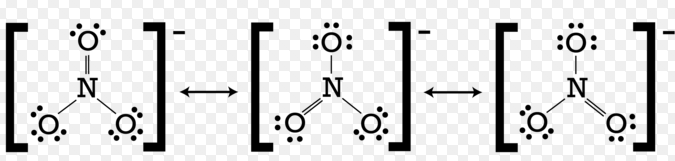 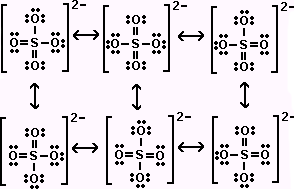 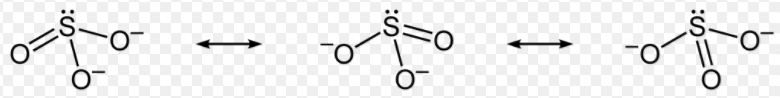 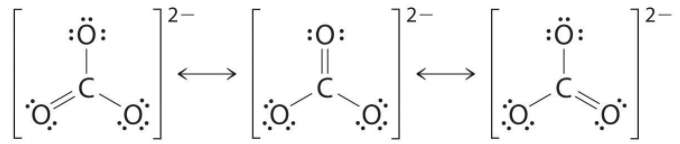 In all the above cases, the structures are all equally stableCarboxylic acids		both structures equally stable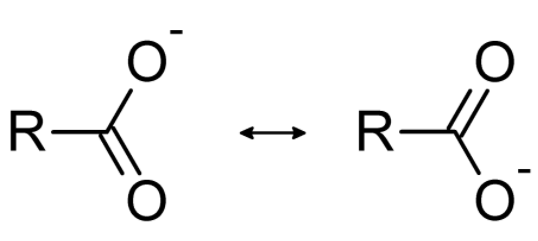 Benzene and aromatic compoundsboth structures equally stable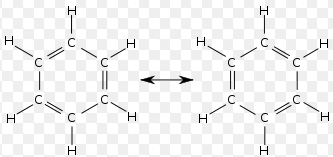 Amides and esters; 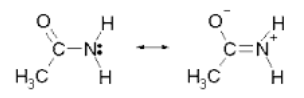 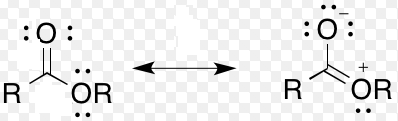 	More stable		less stable		more stable		less stableCarbon monoxide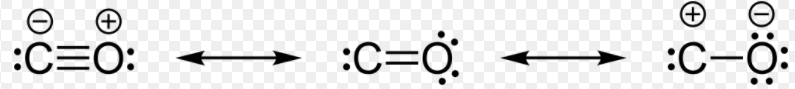 Most stable								least stableCarbon dioxide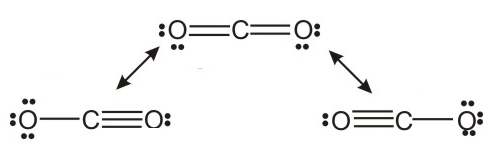 				Most stableBoron trifluoride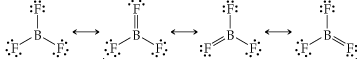 Oxides of nitrogenN2O: 						NO2: 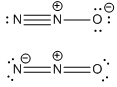 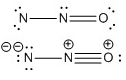 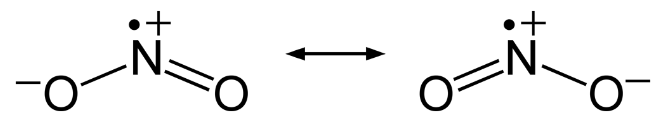 More stable			less stableNO: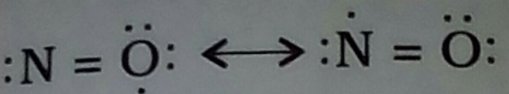 Course Title:Basic Inorganic Chemistry 1Course Code:CHEM213Credit Hours:2.0Requires:CHEM122Required for:CHEM221Course Outline:Wave-particle duality: what are the typical properties of particles? What are the typical properties of waves? How do waves show particle properties? How do particles show wave properties? What is the Heisenberg uncertainty principle and what is the de Broglie wavelength?Atomic Structure: What are atomic emission spectra? How can the wavelengths of the radiation in the emission spectrum of hydrogen be calculated? What was Bohr’s quantisation postulate and how can we use it to derive the Rydberg constant? What are the limitations of the Bohr model? How did de Broglie and Sommerfeld develop the Bohr model? What is the Schrodinger equation, how is it derived and what are its solutions?Bonding: What factors determine bond energies and bond lengths? What is valence bond theory? What is hybridisation? How can we predict the electronic structure of simple molecules? What is the link between bond energy and bond length? What is molecular orbital theory? What are bonding and antibonding orbitals? What are molecular orbital diagrams and how are they constructed? How can molecular orbital diagrams be used to predict bond orders and compare bond lengths and bond energies? How can molecular orbital diagrams be used to predict magnetic properties of molecules? What is resonance and why does it exist?Lesson 1:Waves, particles, photons and photoelectric effectLesson 2:Wave-Particle Duality of MatterLesson 3:The Bohr model, the Rydberg constant and emission spectraLesson 4:The development of the atomic model from Bohr to SchrodingerLesson 5:Deriving and Solving the Schrodinger EquationLesson 6:Bond energies, and bond lengths, valence bond theory and hybridisationLesson 7:Molecular orbital theory and diagramsLesson 8:Using molecular orbital diagramsLesson 9:ResonanceQuantum numberDescribesPossible valuesAlso known asPrincipal (n)The main energy levelAny integern = 1, 2, 3 etcenergy level or shellAngular momentum (l)The shape of the orbitalAny integer up to n-1If n = 1, l = 0 (s)If n = 2, l = 0 (s) or 1 (p)s, p and d orbitalsMagnetic quantum number (ml)The number of each orbital type and their orientationAny integer between -l and l inclusiveIf l = 0, ml = 0If l = 1, ml = -1, 0 or 1px, py and pz orbitalsBond orderTypes of bond11 x σ21 x σ and 1 x π31 x σ and 2 x π